.Start dance after 2x8’s.Set 1:  Side, Cross Rock, Right Chasse into ¼R, Point Touch, Diagonal Lock Steps 	FacingSet 2: Touch, 3/8 Pivot R, R Scissors, Side Behind, L ScissorsSet 3: Side, ¼L Flick, Forward Lock Steps, Fwd, ½R Sweep, Back Rock RecoverSet 4: Side, Butt Roll, together, Side Butt Roll, together, Side, Cross Rock, Knee PopsRepeat again! Have fun!Restart: On wall 5 (start 12:00)Dance up to count 4&5 of Set 3, then add these:Then Restart the dance for Wall 6 facing 3:00.Optional EndingOn the Wall 11 (start 12:00), dance up to Set 4 Count 4& facing 9:00. On count 5, do a ¼R to face 12:00. Then do 3 knee pops to the 3 final beats.Contacts:-www.hotlinerz.com - email: hotlinerz@gmail.com - contact: +6017 282 6565http://philipg.webs.com - sphilipg@hotmail.com - +65 9878 4272Come Dance With Us!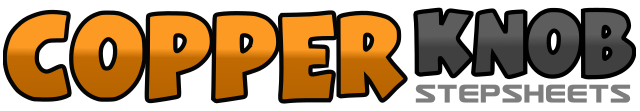 .......Count:32Wall:4Level:Intermediate - Latin Cha.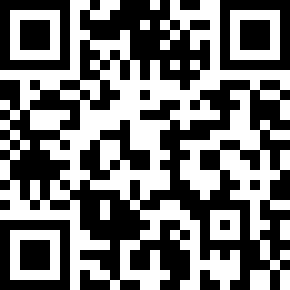 Choreographer:Sobrielo Philip Gene (SG) & Jennifer Choo Sue Chin (MY) - May 2013Sobrielo Philip Gene (SG) & Jennifer Choo Sue Chin (MY) - May 2013Sobrielo Philip Gene (SG) & Jennifer Choo Sue Chin (MY) - May 2013Sobrielo Philip Gene (SG) & Jennifer Choo Sue Chin (MY) - May 2013Sobrielo Philip Gene (SG) & Jennifer Choo Sue Chin (MY) - May 2013.Music:Come Dance With Me - Michael Bublé : (Album: To be Loved)Come Dance With Me - Michael Bublé : (Album: To be Loved)Come Dance With Me - Michael Bublé : (Album: To be Loved)Come Dance With Me - Michael Bublé : (Album: To be Loved)Come Dance With Me - Michael Bublé : (Album: To be Loved)........1-3Step LF to L, Cross rock RF over LF, Recover on RF	12:004&5Step RF to R, Close LF next to RF, ¼R stepping RF fwd 	3:006-7Point LF to L, Touch L toe next to RF and twist upper body to R diagonal	4:308&1Step LF to L diag forward, Lock RF behind LF, Step LF to L diag forward	1:302-3Touch RF behind LF, Pivot 3/8R keeping weight on LF	6:004&5Step RF to R, Close LF next to RF, Cross RF over LF	6:006-7Step LF to L, Cross RF behind LF	6:008&1Step LF to L, Close RF next to LF, Cross LF over RF	6:002-3Step RF to R, Pivot ¼L shifting weight on LF and flick RF back	3:004&5Step RF fwd, Lock LF behind RF, Step RF fwd **See Restart	3:006-7Step LF slightly fwd, ½R on LF sweeping RF from front to back 	9:008&Rock RF back, recover on LF1-2&Step RF to R, Roll butt CCW from L to R, Close LF next to RF	9:003-4&Step RF to R, Roll butt CCW from L to R, Close LF next to RF	9:005-7Step RF to R, Cross Rock LF over RF, Recover on RF	9:008&Step LF next to RF and pop R knee inward, Step RF in place and pop L knee inward	9:006Hold and/or Roll body forward	3:007&Step LF next to RF and pop R knee inward, Step RF in place and pop L knee inward	3:008Hold	3:00